Занятие объединения «Судомоделирование» 03.02.2022Тема: «Рулевые устройства».Изучить теоретические материалы по теме.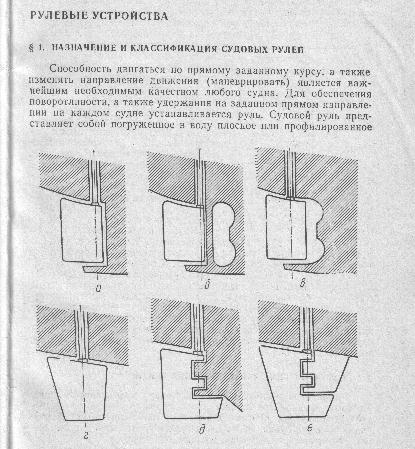 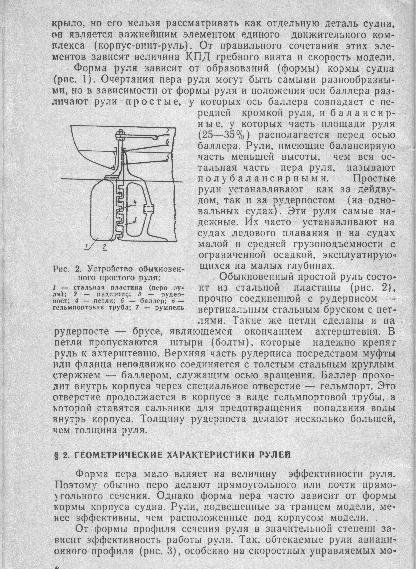 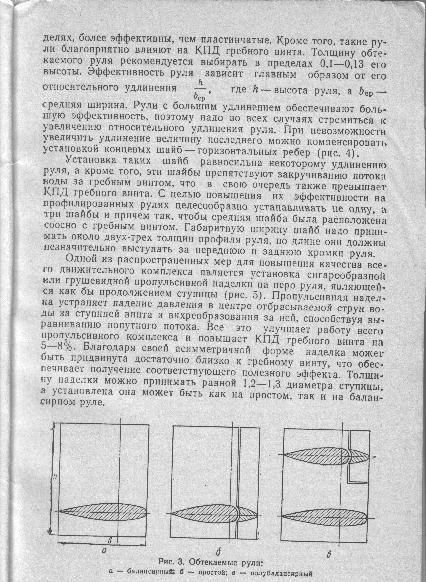 Задание к занятию:Ознакомиться с теорией;Ответить на вопросы:А) назвать основные типы судовых рулей;Б) каково устройство обыкновенного простого руля?В) виды обтекаемых рулей;Г) от чего зависит эффективность руля?Электронная почта: cduttroslavl@mail.ruТелефон для смс или whatsapp: +79156347856